муниципальное дошкольное образовательное учреждение детский сад № 21 «Мозаика»Конспект ООД по ФКЦМ  (ЭКСПЕРИМЕНТИРОВАНИЕ)для детей подготовительной группы«Окна для нашей школы»Подготовил: Е.Ю. Данилова,воспитатель 1кв.к..2022 г.Цель: совершенствовать навыки экспериментирования через знакомство со свойствами стекла.Задачи:Образовательные:Опытным путем определить свойства стекла: светопроницаемость, водонепроницаемость, прочность по пропуску ветра, удерживание тепла внутри помещения.Формировать умение делать выводы на основе полученных знаний.Создавать условия для реализации самостоятельности и инициативы в познавательной деятельности детей.Развивающие:Развивать познавательный интерес через экспериментирование с предметами.Развивать кругозор детей.Развивать желание прийти на помощь тому, кто в ней нуждается.Воспитательные: Воспитывать аккуратность в процессе проведения опытов.Воспитывать взаимовыручку, умение работать в парах и сообща.Воспитывать интерес к исследуемым предметам.Материалы: почтовая коробка, письмо, фен, опрыскиватели, поднос, стекло, дерево, ткань, бумага, подушки, салфетки, доска, алгоритм сравнивания предметов.Ход ООДОрганизационный момент- Ребята, давайте возьмемся за руки и поприветствуем друг друга:Здравствуй, дружок,Скорей становись со мною в кружок!Мы улыбнемся и скажем гостям всем: «Привет!»Мотивация и целеполагание-Сегодня утром у порога нашей группы я нашла вот такую посылку.-Хотите узнать, что в ней находится? (ответы детей)-Давайте откроем посылку.Дети достают пустую раму.-Ребята как вы думаете, что это?-Посмотрите может еще что - то есть в посылке. Дети достают письмо.-Давайте прочитаем письмо.«Здравствуйте, ребята. Пишут вам Фиксики. На стройке нашей школы случилась беда. Мы вставили окна, но в классах все равно очень холодно. Мы никак не можем понять почему так произошло. Поэтому мы и прислали вам наше окно может вы поймете в чем дело.Надеемся на вашу помощьи ждем от вас результаты исследования.»-Как вы думаете почему в классах все равно холодно?(ответы детей)-Ребята, какими материалами могли закрывать окна люди допоявления стекол? (ответы детей)Наводящие вопросы: из чего строили дома? Во что одевались люди? На чем в те времена писали?-А в современные окна чемостекляют? (стеклопакетами, стеклом)-Как вы думаете, какой из материалов: стекло, дерево, бумага, ткань, лучше подойдет для остекленения окон?-Можем ли мы помочь Фиксикам?-Что надо сделать, чтобы узнать какой из этих материалов нам подойдет? (сравнить)Игровая познавательно-исследовательская деятельность-Я приглашаю вас в нашу научную лабораторию, но сначала давайте вспомним правила работы в лаборатории (ответы детей).-Прежде, чем приступить к сравнению материалов нам надо с вами определить какими качествами и свойствами должно обладать окно.- Для это ответьте для чего нужны окна в доме? (ответы детей)(дети определяют, что окна должны быть: прозрачные(светопроницаемые), водонепроницаемые, удерживают тепло внутри)-Я предлагаю вам составить алгоритм нашего исследования, которая будет состоять из названий материалов, которые вы будете исследовать и свойств, которые вы будете сравнивать, чтобы в конце мы могли определить какой же материал подойдет нам для остекления окон. (дети выбирают схемы прозрачность, водонепроницаемость, прочность по пропуску ветра и сохранность тепла)-Я предлагаю вам взять в группе те материалы, о которых мы говорили. (дети приносят лист бумаги, ткань, деревянную доску) 1 опыт светопроницаемость(прозрачность)Перед ребятами четыре материала, с помощью фонарика дети определяют какой предмет лучше всего пропускает свет.Вывод: стекло светопроницаемое.Ребенок отмечает на схеме.2 опыт водонепроницаемость-С помощью опрыскивателя дети определяют, что воду не пропускает дерево и стекло.Ребенок отмечает на схеме.3 опыт прочность по ветру- Скажите ребята как можно проверить эти предметы на пропускаемость ветра?  (подуть, можно использовать фен)Вывод: стекло не пропускает ветер.4 опыт сохраняет тепло- Ребята, как вы думаете какие их этих предметов,лучше сохраняют тепло в помещении? -Как это мы проверим?Как мы с вами греем руки зимой, когда они замерзли? (складываем ладошки и дуем на них, тепло отражается нам в лицо)- Попробуйте это сделать, что вы чувствуете? (тепло)- Давайте также подуем на наши предметы и увидим какой из них сохраняет тепло.Вывод: стекло, деревосохраняет тепло- Давайте посмотрим на нашу схему и определим какой материал подойдет для наших окон.Вывод: стекло проходит по всем качествам.Итог занятия-Чем мы сегодня занимались в нашей лаборатории?-Какой материал мы посоветуем Фиксикам для остекления окон. Я предлагаю вам отправить наши исследования Фиксикам. Только не знаю как. Может вы предложите, как это сделать.Рефлексия - Что тебе было интересно на нашем занятии?-Что вам запомнилось больше всего на занятии?-Что для вас было трудным на занятии?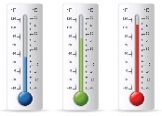 деревотканьстеклобумага